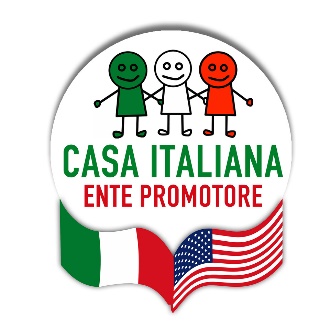                   MODULO D’ISCRIZIONE        ………………………………………….....................................................................................................………………………………....…     Cognome		                                                Nome        ……………………………………...........................................................…………………………….........................................……....……      Indirizzo di residenza        …………………………………………………………………............................................................................................................…..……      Città			                                                      Stato	              	       Zip        ……………………………………………….....................................................................................................…………………....………..…      Tel. casa	                  Tel. padre                                  cognome e tel. madre    e-mail padre   ………........………………….......…………….....e-mail madre............................................................................………     M.      F.            Data di nascita: ........................................ Luogo:...........…………………....……………........…………............                                                                  gg/mm/aa                         (Città, Provincia, Stato)      Scuola americana frequentata: .............................................................................................................................................................................                                          Nome e grado        Corsi integrativi: ultima classe frequentata......................................................................................................In caso di emergenza l'insegnante si metterà in contatto con i genitori (solo corsi in presenza)In caso di irreperibilità di entrambi, l'insegnante è autorizzato(a) a contattare il Medico e a seguire le istruzioni necessarie.Si prega di indicare nome e numero telefonico del medico:Medico………………………………………………….......................................................................Tel:……………………………………………… 	               Nome		             CognomeCorsi Integrativi d’italiano – 30 lezioni per corsoSCUOLA ELEMENTARE $650,00 annualePrimina Martedì dalle 4:00 pm alle 5:30 pm. Le lezioni avranno inizio il 15 Settembre 2020 e termineranno il 18 Maggio 2021, per tot. 45 ore di lezione. Sabato dalle 9:25 am alle 10:55 pm. Le lezioni avranno inizio il 19 Settembre 2020 e termineranno il 22 Maggio 2021, per tot. 45 ore di lezione. 1a ElementareMercoledì dalle 4:00 pm alle 5:30 pm. Le lezioni avranno inizio il 16 Settembre 2020 e termineranno il 19 Maggio 2021, per tot. 45 ore di lezione. Sabato dalle 11:00 am alle 12:30 pm. Le lezioni avranno inizio il 19 Settembre 2020 e termineranno il 22 Maggio 2021, per tot. 45 ore di lezione. 2a ElementareMercoledì dalle 3:45 pm alle 5:15 pm. Le lezioni avranno inizio il 16 Settembre 2020 e termineranno il 19 Maggio 2021, per tot. 45 ore di lezione. ​Sabato dalle 9:25 am alle 10:55 pm. Le lezioni avranno inizio il 19 Settembre 2020 e termineranno il 22 Maggio 2021, per tot. 45 ore di lezione.​3a ElementareMercoledì dalle 5:20 pm alle 6:40 pm. Le lezioni avranno inizio il 16 Settembre 2020 e termineranno il 19 Maggio 2021, per tot. 45 ore di lezione. ​Sabato dalle 11:00 am alle 12:30 pm. Le lezioni avranno inizio il 19 Settembre 2020 e termineranno il 22 Maggio 2021, per tot. 45 ore di lezione.​4a ElementareMercoledì dalle 3:45 pm alle 5:15 pm. Le lezioni avranno inizio il 16 Settembre 2020 e termineranno il 19 Maggio 2021, per tot. 45 ore di lezione. ​Sabato dalle 9:25 am alle 10:55 pm. Le lezioni avranno inizio il 19 Settembre 2020 e termineranno il 22 Maggio 2021, per tot. 45 ore di lezione.5a ElementareMercoledì dalle 5:20 pm alle 6:40 pm. Le lezioni avranno inizio il 16 Settembre 2020 e termineranno il 19 Maggio 2021, per tot. 45 ore di lezione. ​Sabato dalle 11:00 am alle 12:30 pm. Le lezioni avranno inizio il 19 Settembre 2020 e termineranno il 22 Maggio 2021, per tot. 45 ore di lezione.​SCUOLA MEDIA $850.00 annualiMartedi dalle 4:30 pm alle 6:30 pm.Le lezioni avranno inizio il 15 Settembre 2020 e termineranno il 18 Maggio 2021, per tot. 60 ore di lezione.          PRIMA MEDIA		                       SECONDA MEDIA		                        TERZA MEDIALICEO $850.00 annualiGiovedì dalle 4:30 pm alle 6:30 pm.Le lezioni avranno inizio il 17 Settembre 2020 e termineranno il 20 Maggio 2021, per tot. 65 ore di lezione.          PRIMA LICEO		                       SECONDA LICEO		                        TERZA LICEO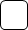 20 ore CORSO PRIVATO $1,400 1:1 - $1200 1:2 - $1,100 1:3Classe scelta:	___________________________Giorno/orario preferito:_____________________Pagamento –non rimborsabile-da effettuare entro il 15 SETTEMBRE (sovrapprezzo dopo questa data):1) tramite 2 assegni bancari, intestati a Casa Italiana Language School/Ente Gestore:            1° assegno: 50% della retta per incasso immediato          2° assegno: 50% della retta per incasso al 2 gennaio 2020Entrambi da spedire unitamente all’iscrizione a: Casa Italiana Language School                                                                                                    595 3rd Street, NW WASHINGTON, DC 200012) Oppure tramite PayPal sul nostro website, in due versamentiNome del genitore: ………………………………………Firma del genitore: ………………………………………                                Data ………………Il soprascritto AUTORIZZA / NON AUTORIZZA l’utilizzo delle immagini del minore rappresentato, contenute nelle riprese fotografiche/audio/video effettuate dal personale della scuola. Ne VIETA altresì l'uso in contesti che ne pregiudichino la dignità personale e il decoro. La posa e l'utilizzo delle immagini sono da considerarsi effettuate in forma gratuita.Il costo dei libri è incluso nella retta dal kindergarten alla 5a elementare. Riduzione di $30 a partire dal secondo figlio iscritto ai corsi.Per l’acquisto dei libri per la scuola secondaria di primo e secondo grado, visitare il nostro website www.casaitalianaentepromotore.org o scrivere a info@casaitaianaente.org 